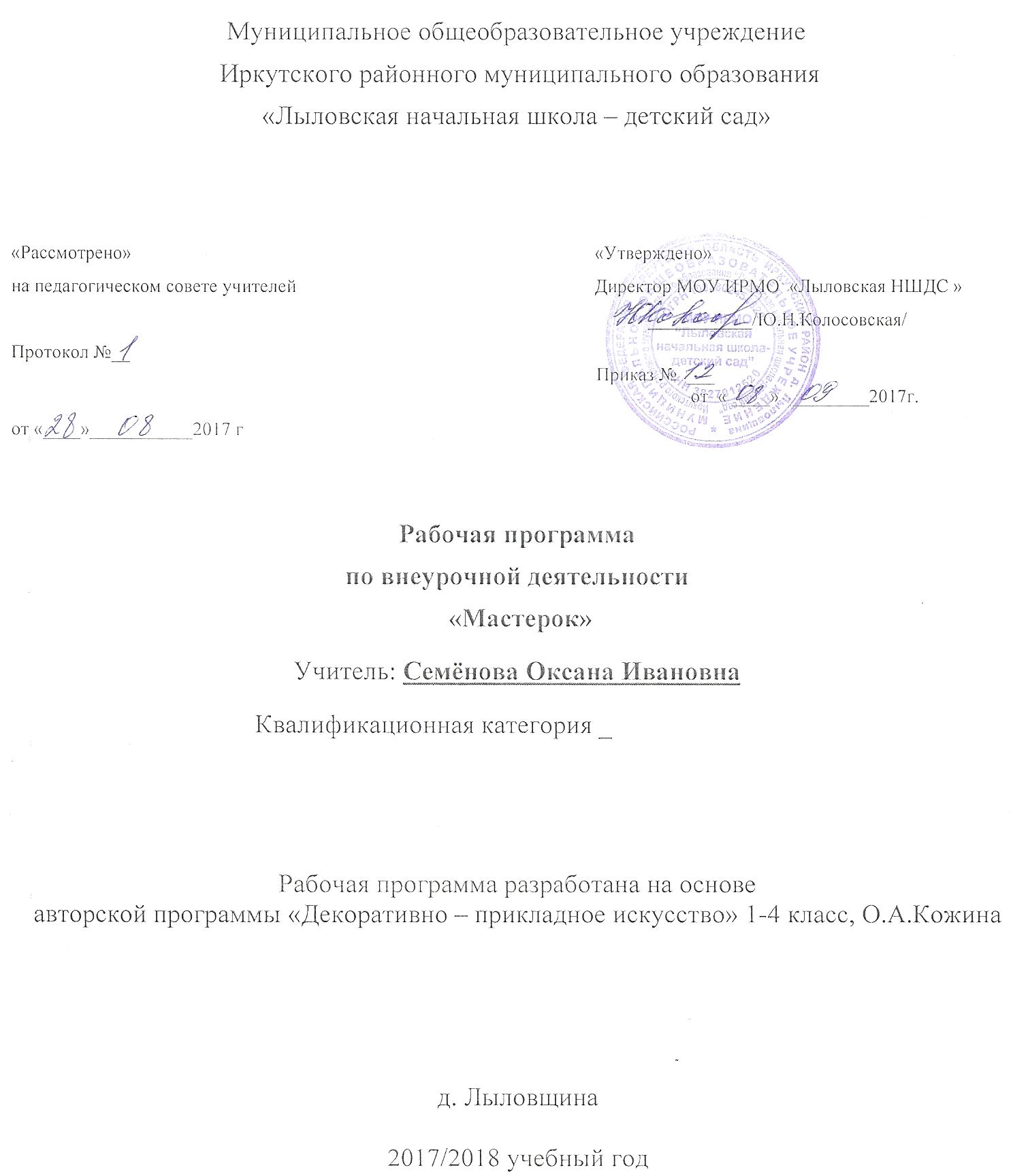 Планируемые результаты освоения обучающимися программы внеурочной деятельности «Мастерок»В процессе обучения и воспитания у обучающихся формируются познавательные, личностные, регулятивные, коммуникативные универсальные учебные действия.Личностными результатами освоения программы внеурочной деятельности являются:стремление к творческой реализации средствами художественной деятельности;эстетическое отношение к красоте окружающего мира; чувство радости от результатов индивидуальной и коллективной деятельности.Метапредметными результатами программы внеурочной деятельности по художественно-эстетическому направлению декоративно-прикладного искусства - является формирование следующих универсальных учебных действий (УУД):
Регулятивные УУД:определять и формулировать цель деятельности на занятии с помощью учителя;проговаривать последовательность действий на занятии;учить высказывать своё предположение (версию) на основе работы с иллюстрацией, учить работать по предложенному учителем плану.Познавательные УУД:добывать новые знания: находить ответы на вопросы, используя наглядные пособия, свой жизненный опыт и информацию, полученную на занятии;перерабатывать полученную информацию: делать выводы в результате совместной работы всего класса;преобразовывать информацию из одной формы в другую: составлять рассказы на основе простейших моделей (предметных, рисунков, схематических рисунков, схем); находить и формулировать решение задачи с помощью простейших моделей (предметных, рисунков, схематических рисунков).Коммуникативные УУД:
умение слушать и понимать речь других;умение совместно обсуждать план и этапы намеченной работы;развивать умение контактировать со сверстниками в творческой деятельности;в предложенных педагогом ситуациях общения и сотрудничества, опираясь на общие для всех простые правила поведения, делать выбор, при поддержке других участников группы и педагога, как поступить.Предметными результатами освоения программы внеурочной деятельности являются:умение определять и стилизовать под руководством учителя самые простые и общие природные формы;умение осознанно использовать образно-выразительные средства для решения творческой задачи.Содержание программыВводное занятиеЗнакомство с произведениями народных художественных промыслов, традиционного крестьянского искусства и современного декоративного искусства. Техника безопасности при работе с материалами и инструментами.Работа с природным материалом (7 ч.)Заготовка природного материала, правила сбора листьев, семян, шишек, веточек, репейника. Правила просушивания и хранения природных материалов. Техника безопасности при работе с природными материалами.Практическая работа: сбор природного материала для работы над аппликациями: работа с шишками «Игрушки из раскрытых и закрытых шишек»; работа с листьями, семенами, веточками; изготовление панно на осеннюю тему; изготовление панно по замыслу детей; коллективная работа с репейником «Медвежонок». Изготовление формы и накладывание репейника на шаблон. Работа с бросовым материалом (7ч.)Понятие о бросовом материале. Его виды. Техника безопасности при работе с бросовым материалом. Техника изготовления вазы. Порядок создания дома для сказочных героев. Порядок создания человечка. Техника изготовления елочных украшений.Практическая работа: изготовление поделок из бросового материала: изготовление различных ваз из пластиковых бутылок, конструирование дома для сказочных героев из упаковочных коробок, создание человечка из разноцветных пробок, снеговики из лампочек, фонарики из фантиков.Работа с бумагой и картоном (10ч.)История бумаги. Знакомство с различными техниками: с техникой аппликации, с техникой обрывной аппликации, объемной аппликации. Техника торцевания. Техника конструирования, оригами. Порядок создания творческих работ из бумаги: сюжетной аппликации «Зимующие птицы», объемной аппликации «Зимний пейзаж», композиции «Цветы», Панно в технике обрывной аппликации, поздравительной открыток, оригами «Фигурки животных».Практическая работа: выполнение творческих работ из бумаги и картона в различных техниках.Работа с соленым тестом и пластилином (8ч.)Рассказ о соленом тесте и пластилине. Знакомство с выразительными возможностями пластилина и соленого теста. Техника пластилинография. Порядок создания поделок. Порядок создания пластилиновой аппликации.Практическая работа: лепка весенних цветов из пластилина. Лепка овощей, фруктов, сувениров из соленого теста. «Необычный аквариум» в технике пластилинография. Поздравительная открытка ветерану в технике пластилиновой аппликации. Изготовление пластилиновой аппликации по замыслу детей.Отчетная выставка детских работПодготовка выставки детских работ. Организация школьной выставки.Практическая работа: проведение отчетной выставки.                                    III.  Тематическое планированиеСписок используемой литературы:Выгонов, В. В. Технология. Поделки из разных материалов. 1-4 кл. : К любому из действующих учеб. для нач. шк. : По новому образоват. стандарту (второго поколения) [Текст] / В. В. Выгонов . – Москва : Экзамен, 2011 . – 191 с. : ил.Григорьев,  Д.В. Внеурочная деятельность школьников. Методическийконструктор: Пособие для учителя [Текст]  / Д.В. Григорьев, П.В. Степанов. – М.: Просвещение, 2010. – 223 с.Давыдова,  Г.Н. Детский дизайн. Поделки из бросового материала [Текст] / Г. Н. Давыдова. - М.: Издательство «Скрипторий 2003», 2008. – 80с.Давыдова,  М.А.  Мягкие игрушки своими руками: Рукоделие в начальной школе. [Текст] \ М. А. Давыдова,  И.А. Агапова – М.: ТЦ Сфера, 2007. – 192 с. Дубровская, Н.В. Поделки из природных материалов [Текст] / Н. В. Дубровская. – М.: Астрель: Полиграфиздат; СПб.: Сова, 2010. - 96с. ил.Жукова,  И.В. Бумажный город (Чудеса из бумаги) [Текст] / И.В. Жукова. – М. : АСТ"Сталкер", 2007. – 19с.Зайцева, А.А.  Чудесный пластилин: лепим вместе с детьми [Текст] / Анна Зайцева. — М.: Эксмо, 2013. - 80 с. - (Азбука рукоделия).Мир игрушек и поделок. [ Текст] / Смоленск: Русич, 2009. – 336с.Нестерова, Д. В. Креативное рукоделие. Вяжем, шьем, плетем, вышиваем, создаем украшения, одежду, аксессуары, оригинальные вещи для дома. [Текст] / Д.В. Нестерова. – М.: Рипол Классик, 2010. – 253с.Примерные программы внеурочной деятельности. Начальное и основное образование [ Текст] / В. А. Горский, А.А. Тимофеев, Д.В. Смирнов и др. / под ред. В.А. Горского – 3-е. изд. – М.: Просвещение, 2013. – 111с.Румянцева, Е.А. Пластилиновые фантазии [Текст] / Е.А. Румянцева. – М. : Айрис – пресс, 2008. – 36с.Силаева, К.В. Соленое тесто: украшения, сувениры, поделки. [ Текст] / К.В. Силаева. – М.: Изд. Эксмо, 2007. – 128с., илл.Фирсова, А.В. Чудеса из соленого теста [Текст] / А. В. Фирсова. – М.: Айрис – пресс, 2008. – 32с. цв. ил.Шницкая, И. О. Аппликации из пластилина [Текст] / И. О. Шницкая. -  М.: Феникс, 2011. – 120с.№№№ТемаТемаТемаТемаВсего часовВсего часовВсего часовТеорияПрактикаВводное занятие. Инструктаж по технике безопасности.	1                  1Вводное занятие. Инструктаж по технике безопасности.	1                  1Вводное занятие. Инструктаж по технике безопасности.	1                  1Вводное занятие. Инструктаж по технике безопасности.	1                  1Вводное занятие. Инструктаж по технике безопасности.	1                  1Вводное занятие. Инструктаж по технике безопасности.	1                  1Вводное занятие. Инструктаж по технике безопасности.	1                  1Вводное занятие. Инструктаж по технике безопасности.	1                  1Вводное занятие. Инструктаж по технике безопасности.	1                  1Вводное занятие. Инструктаж по технике безопасности.	1                  1Вводное занятие. Инструктаж по технике безопасности.	1                  1Вводное занятие. Инструктаж по технике безопасности.	1                  1Работа с природным материалом (7ч.)Работа с природным материалом (7ч.)Работа с природным материалом (7ч.)Работа с природным материалом (7ч.)Работа с природным материалом (7ч.)Работа с природным материалом (7ч.)Работа с природным материалом (7ч.)Работа с природным материалом (7ч.)Работа с природным материалом (7ч.)Работа с природным материалом (7ч.)Работа с природным материалом (7ч.)Работа с природным материалом (7ч.)2.12.12.12.1Вводное занятие. Знакомство с природным материалом.Вводное занятие. Знакомство с природным материалом.Вводное занятие. Знакомство с природным материалом.Вводное занятие. Знакомство с природным материалом.Вводное занятие. Знакомство с природным материалом.112.22.22.22.2Экскурсия в лес. Сбор природных материалов.Экскурсия в лес. Сбор природных материалов.Экскурсия в лес. Сбор природных материалов.Экскурсия в лес. Сбор природных материалов.Экскурсия в лес. Сбор природных материалов.112.3 2.3 2.3 2.3 Подготовка природных материалов к работе.Подготовка природных материалов к работе.Подготовка природных материалов к работе.Подготовка природных материалов к работе.Подготовка природных материалов к работе.112.42.42.42.4Игрушки из раскрытых и закрытых шишек.Игрушки из раскрытых и закрытых шишек.Игрушки из раскрытых и закрытых шишек.Игрушки из раскрытых и закрытых шишек.Игрушки из раскрытых и закрытых шишек.112.52.52.52.5Панно из листьев на осеннюю тему.Панно из листьев на осеннюю тему.Панно из листьев на осеннюю тему.Панно из листьев на осеннюю тему.Панно из листьев на осеннюю тему.112.62.62.62.6Панно по замыслу детей.Панно по замыслу детей.Панно по замыслу детей.Панно по замыслу детей.Панно по замыслу детей.112.72.72.72.7Коллективная работа «Медвежонок». Изготовление формы и накладывание репейника на шаблон.Коллективная работа «Медвежонок». Изготовление формы и накладывание репейника на шаблон.Коллективная работа «Медвежонок». Изготовление формы и накладывание репейника на шаблон.Коллективная работа «Медвежонок». Изготовление формы и накладывание репейника на шаблон.Коллективная работа «Медвежонок». Изготовление формы и накладывание репейника на шаблон.11Работа с бросовым материалом (7ч.)Работа с бросовым материалом (7ч.)Работа с бросовым материалом (7ч.)Работа с бросовым материалом (7ч.)Работа с бросовым материалом (7ч.)Работа с бросовым материалом (7ч.)Работа с бросовым материалом (7ч.)Работа с бросовым материалом (7ч.)Работа с бросовым материалом (7ч.)Работа с бросовым материалом (7ч.)Работа с бросовым материалом (7ч.)Работа с бросовым материалом (7ч.)4.14.14.14.1Вводное занятие. Знакомство с бросовым материалом.Вводное занятие. Знакомство с бросовым материалом.Вводное занятие. Знакомство с бросовым материалом.Вводное занятие. Знакомство с бросовым материалом.1114.24.24.24.2Вазы из пластиковых бутылокВазы из пластиковых бутылокВазы из пластиковых бутылокВазы из пластиковых бутылок1114.34.34.34.3Конструирование дома для сказочных героев из упаковочных коробок.Конструирование дома для сказочных героев из упаковочных коробок.Конструирование дома для сказочных героев из упаковочных коробок.Конструирование дома для сказочных героев из упаковочных коробок.2224.44.44.44.4Сказочные герои из разноцветных крышечек.Сказочные герои из разноцветных крышечек.Сказочные герои из разноцветных крышечек.Сказочные герои из разноцветных крышечек.1114.54.54.54.5«Мастерская деда мороза». Изготовление елочных украшений.«Мастерская деда мороза». Изготовление елочных украшений.«Мастерская деда мороза». Изготовление елочных украшений.«Мастерская деда мороза». Изготовление елочных украшений.222Работа с бумагой и картоном (10ч.)Работа с бумагой и картоном (10ч.)Работа с бумагой и картоном (10ч.)Работа с бумагой и картоном (10ч.)Работа с бумагой и картоном (10ч.)Работа с бумагой и картоном (10ч.)Работа с бумагой и картоном (10ч.)Работа с бумагой и картоном (10ч.)Работа с бумагой и картоном (10ч.)Работа с бумагой и картоном (10ч.)Работа с бумагой и картоном (10ч.)Работа с бумагой и картоном (10ч.)4.14.14.14.1Вводное занятие. Знакомство с бумагой и картоном.Вводное занятие. Знакомство с бумагой и картоном.111114.24.24.24.2Сюжетная аппликация «Зимующие птицы».Сюжетная аппликация «Зимующие птицы».111114.34.34.34.3Композиция «Цветы» в технике торцевания.Композиция «Цветы» в технике торцевания.111114.44.44.44.4Объемная аппликация «Зимний пейзаж».Объемная аппликация «Зимний пейзаж».111114.54.54.54.5Панно в технике обрывной аппликации.Панно в технике обрывной аппликации.111114.64.64.64.6Поздравительная открытка в подарок маме.Поздравительная открытка в подарок маме.111114.74.74.74.7Объемная открытка ко Дню Защитника Отечества.Объемная открытка ко Дню Защитника Отечества.111114.84.84.84.8Из истории оригами. Базовые формы.Из истории оригами. Базовые формы.2222114.94.94.94.9Фигуры животных в технике оригами.Фигуры животных в технике оригами.1 1 1 1 1Работа с соленым тестом и пластилином. ( 8ч)Работа с соленым тестом и пластилином. ( 8ч)Работа с соленым тестом и пластилином. ( 8ч)Работа с соленым тестом и пластилином. ( 8ч)Работа с соленым тестом и пластилином. ( 8ч)Работа с соленым тестом и пластилином. ( 8ч)Работа с соленым тестом и пластилином. ( 8ч)Работа с соленым тестом и пластилином. ( 8ч)Работа с соленым тестом и пластилином. ( 8ч)Работа с соленым тестом и пластилином. ( 8ч)Работа с соленым тестом и пластилином. ( 8ч)Работа с соленым тестом и пластилином. ( 8ч)5.15.15.1Вводное занятие. Рассказ о пластилине и соленом тесте.Вводное занятие. Рассказ о пластилине и соленом тесте.1111115.25.25.2Весенние цветы из пластилина.Весенние цветы из пластилина.1111115.35.35.3Лепка простых по форме овощей и фруктов из соленого теста.Лепка простых по форме овощей и фруктов из соленого теста.2222225.45.45.4Пластилиновая аппликация «Поздравительная открытка ветерану».Пластилиновая аппликация «Поздравительная открытка ветерану».1111115.55.5«Необычный аквариум» в технике пластилинография.«Необычный аквариум» в технике пластилинография.«Необычный аквариум» в технике пластилинография.1111115.65.6Сувениры из соленого теста.Сувениры из соленого теста.Сувениры из соленого теста.1111115.75.7Пластилиновая аппликация по замыслу детей.Пластилиновая аппликация по замыслу детей.Пластилиновая аппликация по замыслу детей.111111Отчетная выставка детских работ               1                                      1Отчетная выставка детских работ               1                                      1Отчетная выставка детских работ               1                                      1Отчетная выставка детских работ               1                                      1Отчетная выставка детских работ               1                                      1Отчетная выставка детских работ               1                                      1Отчетная выставка детских работ               1                                      1Отчетная выставка детских работ               1                                      1Отчетная выставка детских работ               1                                      1Отчетная выставка детских работ               1                                      1Отчетная выставка детских работ               1                                      1Отчетная выставка детских работ               1                                      1Итого Итого Итого Итого 3434343434628